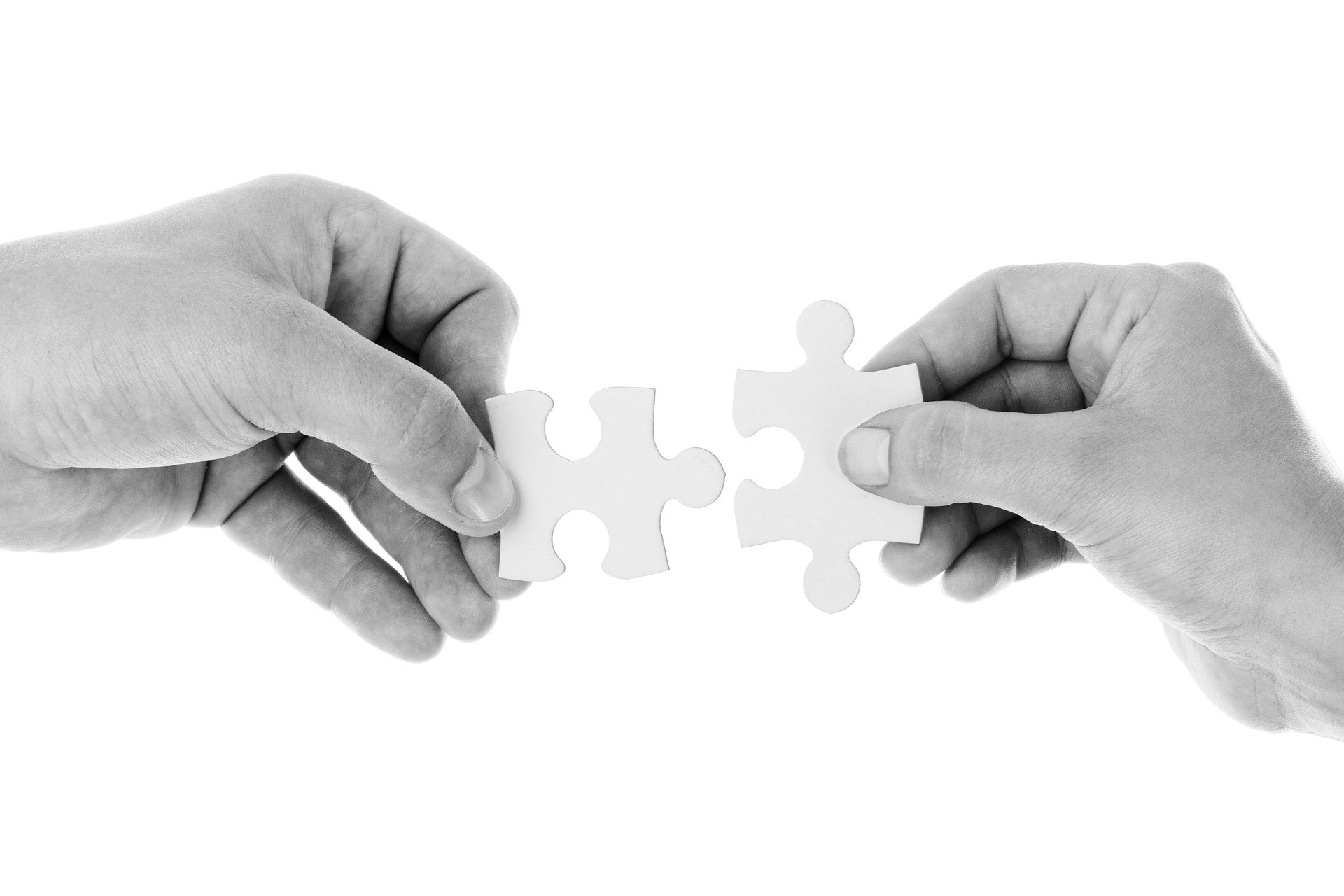 ONLINE THEMA-BIJEENKOMSTEN autisme
OP 26 jan. 2022 
woensdag 
19.30 u – 21.00 uJouw inbreng is welkom!
Wil je in gesprek over vragen waar je tegenaan loopt?
Hoe weet je dat iets je teveel energie kost? Hoe doen anderen dit? Hoe zorg je dat je beter met je energie kunt omgaan?We horen graag jouw inbreng! Alleen luisteren is ook oké.   Voor wie?
Voor iedereen met autisme of een vermoeden daarvan, die vragen heeft en ervaringen wil delen. Ook mogen mensen die voor jou belangrijk zijn hierbij aansluiten, als jij dat prettig vindt.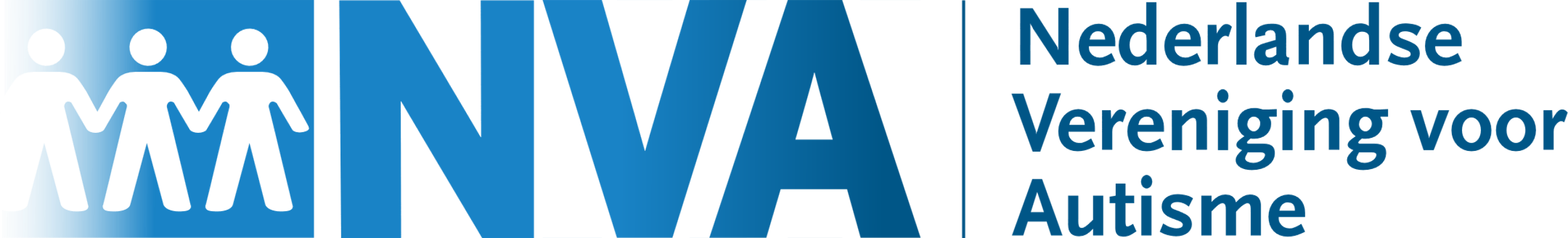 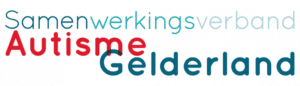 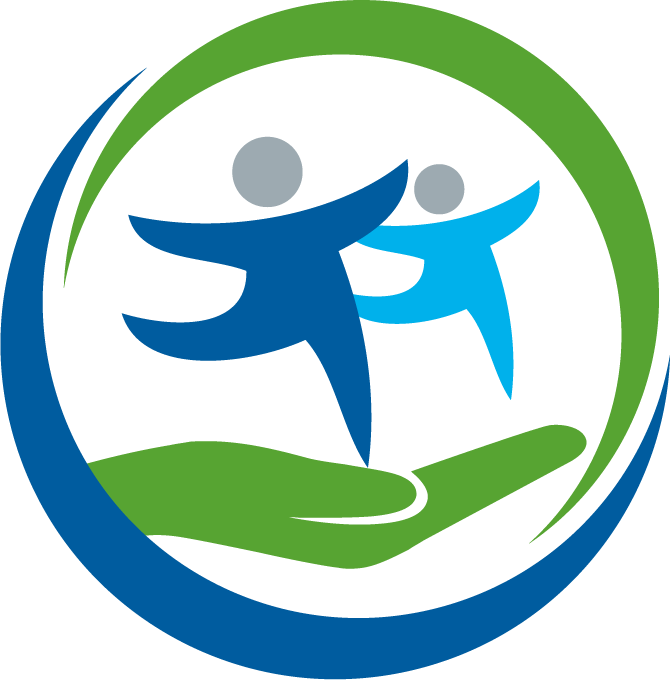 